Change Requestfor the update of ISO 20022 financial repository itemsOrigin of the request:A.1 Submitter: nexo A.I.S.B.LA.2 Contact person: Philippe CECE (Philippe.cece@ingenico.com) / Laure BELTRI (laure.beltri@frenchsys.com) / Evelyne de JONGHE (evelyne.de-jonghe@frenchsys.com) A.3 Sponsors: nexo A.I.S.B.L.Related messages:AcceptorAuthorisationRequest V11 caaa.001.001.11,AcceptorAuthorisationResponse V11 caaa.002.001.11,AcceptorCompletionAdvice V11 caaa.003.001.11,AcceptorCompletionAdviceResponse V10 caaa.004.001.10,AceptorCancellationRequest V11 caaa.005.001.11,AcceptorCancellationResponse V10 caaa.006.001.10,AcceptorCancellationAdvice V11 caaa.007.001.11,AcceptorCancellationAdviceResponse V10 caaa.008.001.10,AcceptorReconciliationRequest V10 caaa.009.001.10,AcceptorReconciliationResponse V09 caaa.010.001.09",AcceptorBatchTransfer V11 caaa.011.001.11,AcceptorBatchTransferResponse V10 caaa.012.001.10,AcceptorDiagnosticRequest V10 caaa.013.001.10,AcceptorDiagnosticResponse V09 caaa.014.001.09,AcceptorCurrencyConversionRequest V09 caaa.016.001.09,AcceptorCurrencyConversionResponse V09 caaa.017.001.09,AcceptorCurrencyConversionAdvice V06 caaa.018.001.06,AcceptorCurrencyConversionAdviceResponse V05 caaa.019.001.05,TransactionAdvice V03 caaa.020.001.03,TransactionAdviceResponse V03 caaa.021.001.03,AcceptorNonFinancialRequest V02 caaa.022.001.02,AcceptorNonFinancialResponse V02 caaa.023.001.02,AcceptorTransactionLogReportRequest V02 caaa.024.001.02,AcceptorTransactionLogReportResponse V02 caaa.025.001.02,SaleToPOIServiceRequest V04 casp.001.001.04,SaleToPOIserviceResponse V04 casp.002.001.04,SaleToPOIReconciliationRequest V04 casp.003.001.04,SaleToPOIReconciliationResponse V04 casp.004.001.04,SaleToPOISessionManagementRequest V04 casp.005.001.04,SaleToPOISessionManagementResponse V04 casp.006.001.04,SaleToPOIAdministrativeRequest V04 casp.007.001.04,SaleToPOIAdministrativeResponse V04 casp.008.001.04,SaleToPOIReportRequest V04 casp.009.001.04,SaleToPOIReportResponse V04 casp.010.001.04,SaleToPOIAbort V04 casp.011.001.04,SaleToPOIEventNotification V04 casp.012.001.04,SaleToPOIMessageStatusRequest V04 casp.014.001.04,SaleToPOIMessageStatusResponse V04 casp.015.001.04,SaleToPOIDeviceRequest V04 casp.016.001.04,SaleToPOIDevieResponse V04 casp.017.001.04,StatusReport V11 catm.001.001.11,ManagementPlanReplacement V10 catm.002.001.10,AcceptorConfigurationUpdate V11 catm.003.001.11,MaintenanceDelegationRequest V08 catm.005.001.08,MaintenanceDelegationResponse V06 catm.006.001.06,CertificateManagementRequest V05 catm.007.001.05,CertificateManagementResponse V06 catm.008.001.05Description of the change request:We realized that the AcceptorConfigurationUpdate message is not able to convey ServiceProviderParameters on its own but only like a subset of AcquirerParameters, or of Parameters. The same applies for SaleToPOIProtocolParameters. Consequently, the aim of this Change Request is to correct this.Additionally, we realized that the AcceptorNonFinancialRequest message sent to a ServiceProvider identifies an Acquirer in the Environment message element rather than a ServiceProvider. Consequently, we will update the CardPaymentEnvironment78 in order to add a ServiceProvider message element defined with Acquirer10 type.Purpose of the change: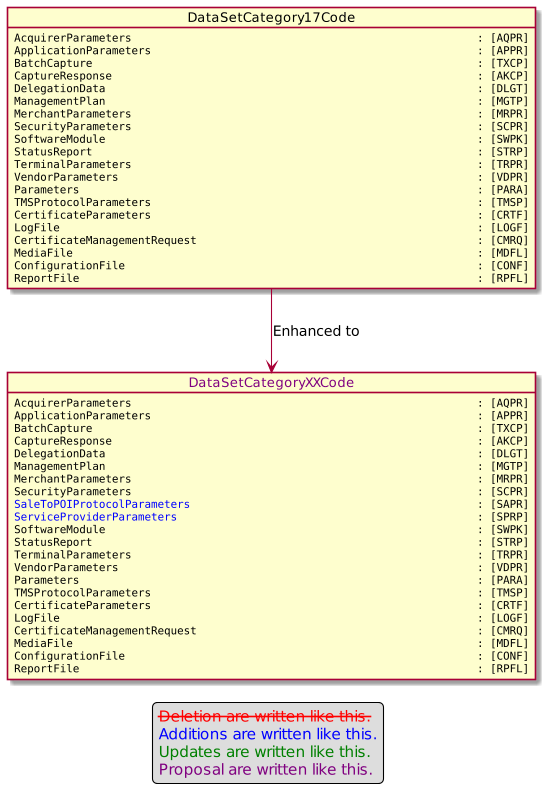 The CardPaymentEnvironment78 will be updated according to the following diagram.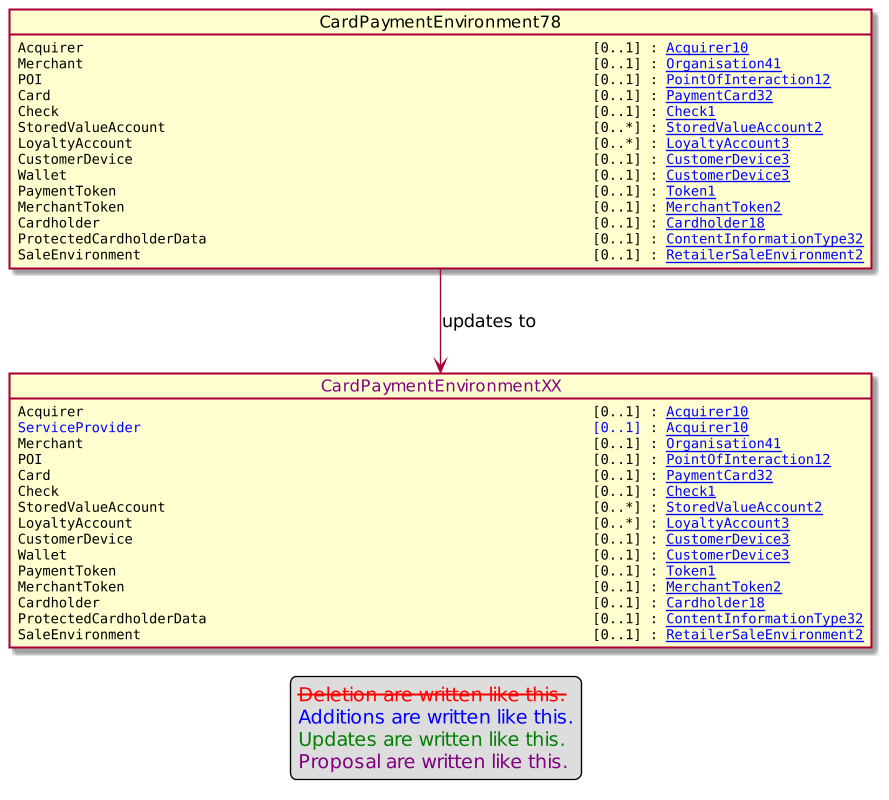 	Urgency of the request:Urgent.Business examples:SEG/TSG recommendation:This section is not to be taken care of by the submitter of the change request. It will be completed in due time by the SEG(s) in charge of the related ISO 20022 messages or the TSG for changes related to the BAH. Comments:Reason for rejection:ConsiderConsiderTiming- Next yearly cycle: 2022/2023(the change will be considered for implementation in the yearly maintenance cycle which starts in 2022 and completes with the publication of new message versions in the spring of 2023)- Next yearly cycle: 2022/2023(the change will be considered for implementation in the yearly maintenance cycle which starts in 2022 and completes with the publication of new message versions in the spring of 2023)X- At the occasion of the next maintenance of the messages(the change will be considered for implementation, but does not justify maintenance of the messages in its own right – will be pending until more critical change requests are received for the messages)- At the occasion of the next maintenance of the messages(the change will be considered for implementation, but does not justify maintenance of the messages in its own right – will be pending until more critical change requests are received for the messages)- Urgent unscheduled(the change justifies an urgent implementation outside of the normal yearly cycle)- Urgent unscheduled(the change justifies an urgent implementation outside of the normal yearly cycle)- Other timing:- Other timing:- Other timing:Reject